РЕКОМЕНДАЦИИ   для  родителей:Ознакомиться с информацией на сайте образовательного учрежденияОтслеживать расписание занятий  Поддерживать контакт с классным руководителем Контролировать рабочее место школьника  Контролировать самочувствие ребенкаФиксировать и обсуждать с ребенком проблемы и вопросы обучения Обеспечить режим труда и  отдыха школьникаПроводить профилактику вирусной инфекции   Контролировать информационную безопасность ребенкаПредусмотреть активности без использования гаджетов Информировать учителя по вопросам и проблемам подключения  и обученияКонтролировать готовность и мотивацию  к занятиям   (стимулировать вовлеченность)Любить и понимать своего ребенка!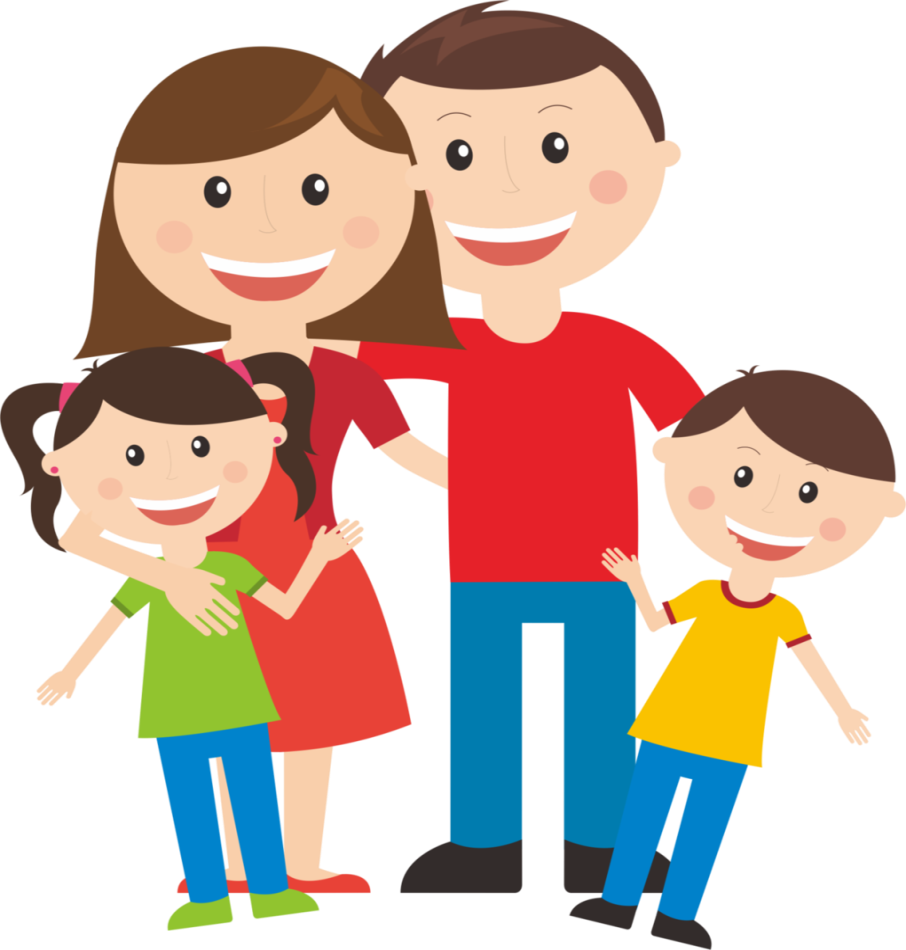 